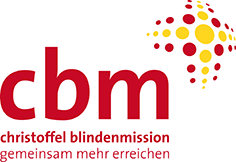 Die CBM Christoffel Blindenmission (Schweiz) ist eine international tätige, christliche Entwicklungsorganisation und fördert Menschen mit Behinderungen in Armutsgebieten. Sie leistet Entwicklungszusammenarbeit sowie Nothilfe. Ihr Ziel ist eine inklusive Gesellschaft, in der niemand zurückgelassen wird und Menschen mit Behinderungen eine verbesserte Lebensqualität haben.Wir suchen zur Entlastung des Geschäftsführers per sofort oder n. V. eine*nMitarbeiter*in People & Culture (50%)Human Resources Management (inkl. Lohn)Abwicklung des gesamten inklusiven Bewerbungsverfahrens (Anlaufstelle, Ausschreibung, Interview, Vertragsunterlagen)Onboarding- und Offboarding-Prozesse Administrative Datenerfassung und Anlaufstelle im Bereich HRControlling der HR-Prozesse intern (u.a.HRD, KM) und mit extern PartnernWeiterentwicklung der HR Prozesse, Anstellungsbedingungen etc.Umsetzung der CBM Kultur: Wertschätzung und KollaborationLead in verschiedenen personalbezogenen Themen: Health, Safety&SecurityAssistenz der GeschäftsführungAdministrative Aufgaben (Termine, Sitzungen, Korrespondenz usw.)Übernahme von Projektleitungen im Auftrag der GeschäftsführungUnterstützung bei der Umsetzung der StrategieMitarbeit in Fachgruppen: DID&Gender, digitales HRMSie bringen mitKenntnisse und Erfahrung im Bereich der Inklusion von Menschen mit Behinderungen oder gelebte ErfahrungStudium und/oder ausreichende Erfahrung mit Weiterbildung HRMNachweisliche Kenntnisse und Erfahrung der genannten HR-AbläufeSehr gute Deutsch- und Englischkenntnisse, Französisch und Kenntnisse einer nationalen Gebärdensprache von VorteilOrganisationstalent und ‘Enabler’ mit OnlineaffinitätEigeninitiative und selbstständige, zielorientierte, hochwertige ArbeitsweiseInteresse an der Entwicklungszusammenarbeit und Humanitären HilfeCBM-Werte orientiertes Handeln, u.a. Code of Conduct und Safeguarding Policy als GrundlageWir bieten IhnenHerausfordernder und abwechslungsreicher Aufgabenbereich in der IZAMitarbeit in mehreren multidisziplinären TeamsKernaufgabe der CBM, in der Sie prägende Akzente setzenEine sinnvolle Tätigkeit und zeitgemässe AnstellungsbedingungenAttraktiver Arbeitsplatz in ThalwilÜber Bewerbungen von Menschen mit Behinderung freuen wir uns besonders. Bitte senden Sie bis am 30. März 2022 Ihre aussagekräftige Bewerbung per Email (hansjoerg.baltensperger@cbmswiss.ch) an den Geschäftsführer: Hansjörg Baltensperger  -  Tel. 044 275 21 71. Weitere Informationen über die CBM unter www.cbmswiss.ch